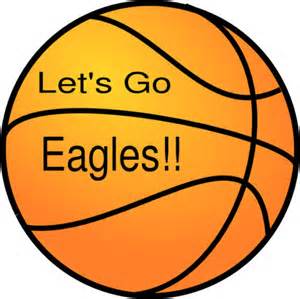 Hello South Park Metro Coaches & Teams, We would like to invite you to the South Park Girls High School annual Metro Day being held on Saturday, January 31, 2015. Please ask your team to wear their Uniform Jersey's to our game.  If they are wearing their uniform, they will get into our game FREE! Game time is currently set for 2:30 PM.  Game time could change.  